図書宅配サービス申込書　　年　　月　　日【申込者】【貸出希望図書】【注意事項】１．申請にあたっては、OPAC（蔵書検索）で必ず所蔵を確認してください。２．6冊以上の貸出を希望する場合は、申込書を複数枚記入してください。３．貸出期間は2週間です。遅くとも返却期限の前日までに発送してください。４．図書を返却する際は、クロネコヤマトの着払いでお送りください。また、図書の保護のため、図書館が送付時に使用した梱包材を必ずご利用ください。５．返送したら、宅配伝票の「お問合せ番号」を図書館までメールでご連絡ください。図書館で返却図書を
　　受け取りましたら、返却受理のメールを送信します。　　宅配伝票は返却受理のメールを受信するまで保管しておいてください。６．貸出期間内で、予約が入っていない場合は、貸出延長をすることができます。初回はOPACから手続きが可能です。手続きの日から2週間延長になります。
2回目以降の延長は図書館までご連絡ください。【申込・問い合わせ先】
長岡技術科学大学附属図書館　　  lib-service@jcom.nagaokaut.ac.jp / 　 0258-47-9262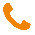 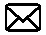 申込者氏名学籍番号学年連絡先（TEL）連絡先（E-mail）希望送付先 (住所)〒〒〒〒〒書名等書名等図書館
処理欄1書名□貸出中□予約中1ISBN or登録番号□貸出中□予約中2書名□貸出中□予約中2ISBN or登録番号□貸出中□予約中3書名□貸出中□予約中3ISBN or登録番号□貸出中□予約中4書名□貸出中□予約中4ISBN or登録番号□貸出中□予約中5書名□貸出中□予約中5ISBN or登録番号□貸出中□予約中図書館処理
状況記入欄申込受理日宅配発送日返却受理日返却処理日図書館処理
状況記入欄